PREFEITURA MUNICIPAL DE CARATINGA/MG - Extrato de Resultado – Pregão Presencial Registro de Preço 060/2017, Objeto: aquisição de camisas em tecido para atender a demanda da Secretaria de Desenvolvimento Social. Vencedor com menor preço por item: COMERCIAL OLA LTDA: item 01, valor global final: R$ 18.000,00 (dezoito mil reais). Caratinga/MG, 14 de julho de 2017. Bruno César Veríssimo Gomes– Pregoeiro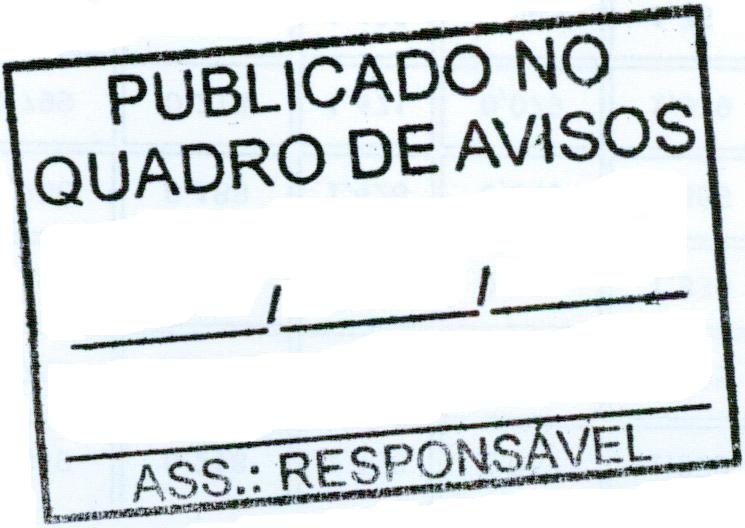 